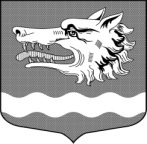 Администрация муниципального образования Раздольевское сельское поселение муниципального образования Приозерский муниципальный район Ленинградской областиП О С Т А Н О В Л Е Н И Е01 февраля 2017 года                                                                                № 11          В соответствии со статьей 349.5 Трудового кодекса Российской Федерации, администрация муниципального образования Раздольевское сельское поселение муниципального образования Приозерский муниципальный район Ленинградской области ПОСТАНОВЛЯЕТ:1. Утвердить прилагаемый Порядок размещения информации о рассчитываемой за календарный год муниципального учреждения культуры муниципального образования Раздольевское сельское поселение муниципального образования Приозерский муниципальный район Ленинградской области (далее – Порядок).2.  Муниципальному учреждению культуры муниципального образования Раздольевское сельское поселение муниципального образования Приозерский муниципальный район Ленинградской области обеспечить предоставление информации в соответствии с Порядком, утвержденным настоящим постановлением.3.   Настоящее постановление вступает в силу с 1 января 2017 года.4.   Настоящее постановление подлежит официальному опубликованию, размещению на официальном сайте администрации муниципального образования Раздольевское сельское поселение муниципального образования Приозерский муниципальный район Ленинградской области.И. О главы администрации                                               Н. В. РоманенкоН. Н. Иванова 66649РАЗОСЛАНО: дело-2, Прокуратура-1, Комитет финансов-1, МУК «Раздольское клубное объединение»-1ПОРЯДОК1. Настоящий Порядок размещения информации о рассчитываемой за календарный год среднемесячной заработной плате руководителей, их заместителей и главных бухгалтеров  муниципального учреждения культуры муниципального образования Раздольевское сельское поселение муниципального образования Приозерский муниципальный район Ленинградской области, устанавливает условия размещения информации о рассчитываемой за календарный год среднемесячной заработной плате руководителей, их заместителей и главных бухгалтеров автономных, бюджетных, казенных учреждений и организаций  в соответствии с Трудовым кодексом Российской Федерации.2.  Информация, указанная в пункте 1 настоящего Порядка, рассчитывается за календарный год и размещается на официальном сайте администрации муниципального образования Раздольевское сельское поселение муниципального образования Приозерский муниципальный район Ленинградской области не позднее первого квартала года, следующего за отчетным, по форме согласно приложению к настоящему Порядку.В составе информации, подлежащей размещению, указывается полное наименование автономного, бюджетного, казенного учреждения или организации, занимаемая должность, а также фамилия, имя и отчество лица, о среднемесячной зарплате которого размещается информация.3.  В составе размещаемой на официальном сайте администрации муниципального образования Раздольевское сельское поселение муниципального образования Приозерский муниципальный район Ленинградской области информации, предусмотренной пунктом 1 Порядка, запрещается указывать данные, позволяющие определить место жительства, почтовый адрес, телефон и иные индивидуальные средства коммуникации лиц, указанных в пункте 1 Порядка, а также сведения, отнесенные к государственной тайне или сведениям конфиденциального характера.ИНФОРМАЦИЯо рассчитываемой за календарный год среднемесячной заработной плате руководителя, заместителей и главного бухгалтераМУК Раздольское клубное объединениеза 20___ год О Порядке размещения информации о рассчитываемой за календарный год среднемесячной заработной плате руководителей, их заместителей и главных бухгалтеров муниципального учреждения культуры муниципального образования Раздольевское сельское поселение муниципального образования Приозерский муниципальный район Ленинградской области	О Порядке размещения информации о рассчитываемой за календарный год среднемесячной заработной плате руководителей, их заместителей и главных бухгалтеров муниципального учреждения культуры муниципального образования Раздольевское сельское поселение муниципального образования Приозерский муниципальный район Ленинградской области	           УТВЕРЖДЕН    постановлением администрацииМО Раздольевское сельское поселение                                                                                  от 01февраля 2017 № 11Приложениек Порядку размещения информации о рассчитываемой за календарный год среднемесячной заработной плате руководителей, их заместителей и главных бухгалтеров муниципального учреждения культуры муниципального образования Раздольевское сельское поселение муниципального образования Приозерский муниципальный район Ленинградской областиот 01 февраля 2017 г.   № 11№ п/пФамилия, имя, отчествоДолжностьСреднемесячная заработная плата, руб.